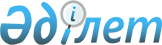 Об установлении ограничительных мероприятий
					
			Утративший силу
			
			
		
					Решение акима Кумкентского сельского округа Созакского района Туркестанской области от 19 апреля 2022 года № 13. Зарегистрировано в Министерстве юстиции Республики Казахстан 26 апреля 2022 года № 27753. Утратило силу реешением акима Кумкентского сельского округа Созакского района Туркестанской области от 29 июня 2022 года № 21
      Сноска. Утратило силу реешением акима Кумкентского сельского округа Созакского района Туркестанской области от 29.06.2022 № 21(вводится в действие со дня его первого официального опубликования).
      В соответствии с пунктом 2 статьи 35 Закона Республики Казахстан "О местном государственном управлении и самоуправлении в Республике Казахстан", подпунктом 7) статьи 10-1 Закона Республики Казахстан "О ветеринарии" и на основании представления руководителя Созакской районной территориальной инспекции Комитета ветеринарного контроля и надзора Министерства сельского хозяйства Республики Казахстан от 11 апреля 2022 года № 08-02-07/63, РЕШИЛ:
      1. Установить ограничительные мероприятия по улице Тасарык Кумкентского сельского округа Созакского района Туркестанской области, в связи с возникновением заболевания бруцеллез. 
      2. Государственному учреждению "Аппарат акима Кумкентского сельского округа Созакского района" в установленном законодательством Республики Казахстан порядке обеспечить:
      1) государственную регистрацию настоящего решения в Министерстве юстиции Республики Казахстан;
      2) размещение настоящего решения на интернет-ресурсе акимата Созакского района после его официального опубликования.
      3. Контроль за исполнением настоящего решения оставляю за собой.
      4. Настоящее решение вводится в действие со дня его первого официального опубликования.
					© 2012. РГП на ПХВ «Институт законодательства и правовой информации Республики Казахстан» Министерства юстиции Республики Казахстан
				
      Исполняющий обязанности акима

      сельского округа Кумкент

Б. Әбішов
